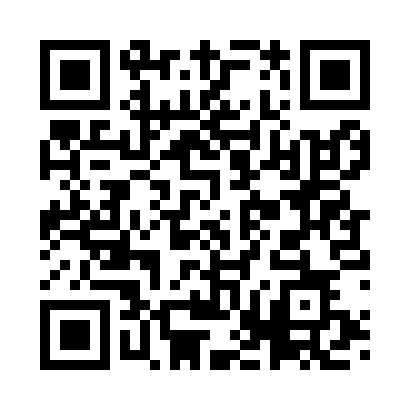 Prayer times for Appecano, ItalyWed 1 May 2024 - Fri 31 May 2024High Latitude Method: Angle Based RulePrayer Calculation Method: Muslim World LeagueAsar Calculation Method: HanafiPrayer times provided by https://www.salahtimes.comDateDayFajrSunriseDhuhrAsrMaghribIsha1Wed4:136:041:066:048:109:532Thu4:116:021:066:058:119:553Fri4:106:011:066:058:129:574Sat4:086:001:066:068:139:585Sun4:065:581:066:078:1410:006Mon4:045:571:066:078:1610:027Tue4:025:561:066:088:1710:038Wed4:005:551:066:098:1810:059Thu3:585:531:066:098:1910:0710Fri3:565:521:066:108:2010:0811Sat3:555:511:066:118:2110:1012Sun3:535:501:066:118:2210:1113Mon3:515:491:066:128:2310:1314Tue3:495:481:066:128:2410:1515Wed3:485:471:066:138:2510:1616Thu3:465:461:066:148:2610:1817Fri3:445:451:066:148:2710:2018Sat3:435:441:066:158:2810:2119Sun3:415:431:066:158:2910:2320Mon3:405:421:066:168:3010:2421Tue3:385:411:066:178:3110:2622Wed3:375:411:066:178:3210:2823Thu3:355:401:066:188:3310:2924Fri3:345:391:066:188:3410:3125Sat3:325:381:066:198:3510:3226Sun3:315:381:076:198:3610:3327Mon3:305:371:076:208:3710:3528Tue3:295:361:076:208:3810:3629Wed3:275:361:076:218:3810:3830Thu3:265:351:076:218:3910:3931Fri3:255:351:076:228:4010:40